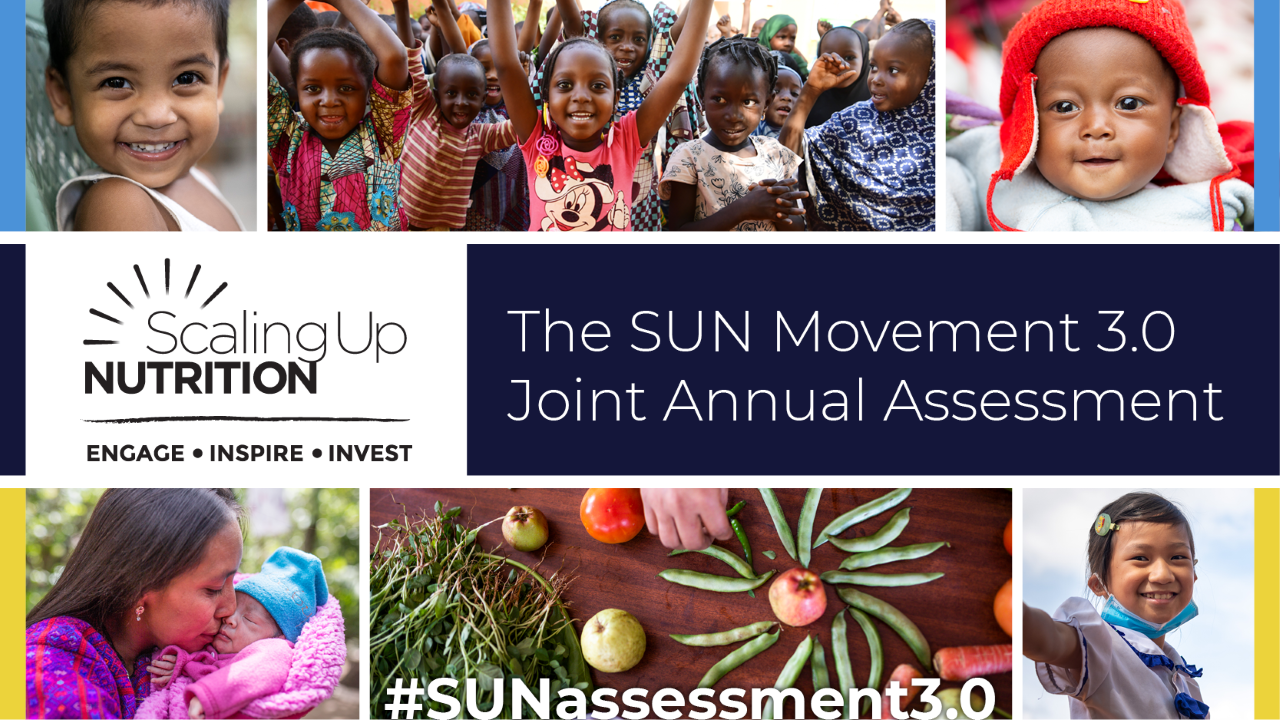 INFORME DE LA EVALUACIÓN ANUAL CONJUNTA (EAC)Cuestionario para 2023-2024NOMBRE DEL PAÍSLas preguntas marcadas con un asterisco (*) son obligatorias.SECCIÓN 1	INFORMACIÓN BÁSICA DEL PAÍS Esta sección es pertinente para los siguientes objetivos estratégicos del Movimiento SUN:OE1: Fortalecer y mantener entornos de políticas y de abogacía sólidos.OE4: Garantizar que la gobernanza del Movimiento SUN promueva el liderazgo de los países y las responsabilidades gubernamentales, que alinee los recursos de todos los actores del Movimiento con las prioridades de cada país y que fortalezca las responsabilidades mutuas entre los actores del Movimiento y las personas con mayor riesgo de malnutrición. Deben establecerse mecanismos sólidos para fomentar y garantizar que se efectúen tales promociones, alineamientos y responsabilidades mutuas.Objetivo: que el país SUN registre información sobre la existencia de infraestructura para la planificación, la gestión y la coordinación generales de la nutrición.1.1 INFORMACIÓN ACTUALIZADA SOBRE LA PLATAFORMA DE MÚLTIPLES PARTES INTERESADAS (MSP, por sus siglas en inglés)Nombre del punto focal/coordinador nacional SUN: * Cargo del punto focal/coordinador nacional SUN dentro del Gobierno: *Título: Ministerio contratante:Nombre de la MSP reconocida en el país*: Comparta lista de miembros, en caso de estar disponible¿Cuántas veces se ha reunido la plataforma de múltiples partes interesadas nacional durante este año? *Comparta actas o notas, en caso de estar disponibles.¿Cuenta la plataforma de múltiples partes interesadas nacional con un plan de trabajo anual? *Sí  Comparta el plan de trabajo del año pasado y del año actual, si están disponibles.No Entre los miembros de la MSP figuran agentes humanitarios y de los ámbitos de la resiliencia y la reducción del riesgo de desastres? *Sí   ¿En caso afirmativo, ¿qué cargos dentro del Gobierno ocupan estos miembros? Justifique su respuestaNo Participan el punto focal SUN u otro representante de la plataforma de múltiples partes interesadas en los sistemas y estructuras nacionales de coordinación de emergencias?Sí   No ¿Entre los miembros de la MSP figura algún Ministerio o Departamento gubernamental encargado de asuntos de la mujer/igualdad de género a nivel nacional? *Sí   En caso afirmativo, ¿cómo se llama el Ministerio o Departamento? ¿Cómo han participado en la MSP?No  En caso negativo, ¿la MSP colabora de algún modo con alguna organización responsable de asuntos de la mujer/igualdad de género? Justifique su respuesta¿Entre los miembros de la MSP figura algú Ministerio o Departamento gubernamental encargado de la juventud? *Sí     En caso afirmativo, ¿cómo se llama el Ministerio o Departamento? ¿Cómo han participado en la MSP?No   En caso negativo, ¿la MSP colabora de algún modo con alguna organización responsable de la juventud? Justifique su respuestaEn el ámbito subnacional, ¿existe una estructura para la coordinación de las partes interesadas en nutrición?Sí   En desarrollo   No   [En caso afirmativo en j] Situación de la estructura de coordinación subnacional - Por favor, revise y actualice la situación actual de las estructuras de coordinación subnacionales para la nutrición: Nombre de la estructura de coordinación subnacionalNúmero total de estructuras de coordinación subnacional en el paísNúmero de estructuras de coordinación subnacional con planes de nutrición multisectoriales:Número de estructuras de coordinación subnacional con planes presupuestados de nutrición multisectoriales:Durante el año pasado, ¿se han realizado cambios importantes en la estructura general de gobernanza en materia de nutrición en el ámbito subnacional o nacional que hayan influido en el funcionamiento general del sistema, tanto de forma positiva como negativa?Sí  En caso afirmativo, haga una breve descripción.No 1.2 POLÍTICAS Y PLANES NACIONALES DE NUTRICIÓNa. ¿Se dispone de una estrategia, plan o marco de resultados nacional multisectorial en materia de nutrición?*Sí   Nombre del documento: _____   Año de inicio:XXXX      Año de finalización:XXXX En desarrollo   No   ¿Está considerando el país desarrollar uno en el próximo año?b. ¿Está presupuestado el plan nacional de nutrición (PNN)? * (obligatorio en caso de respuesta afirmativa a la pregunta anterior)    Sí      En desarrollo      No  c. ¿Existe un marco de monitoreo y evaluación (M&E) asociado a su plan nacional de nutrición (PNN) que describa qué indicadores se utilizarán para monitorear el progreso? *Sí .En desarrollo No  d. ¿Existe un plan de abogacía o comunicación para la nutrición (o un plan en el que la nutrición ocupe un lugar destacado)? Sí .En desarrollo  No  e. ¿Se desarrollaron nuevas políticas, estrategias o planes relacionados con la nutrición en el último año?1.3 RESUMEN SECCIÓN 1:En relación con el año anterior, seleccione la respuesta (1-4) que se ajusta mejor a cada una de las siguientes afirmaciones:En absoluto o muy poco en general.Hasta cierto punto o se ha logrado parcialmente.En general es cierto, pero debe reforzarse.Sí, o en general es cierto y funciona bien en todo momento.a. Los sistemas y estructuras de gobernanza en materia de nutrición están institucionalizados en el Gobierno*Seleccione: 1 2 3 4 Por favor, explique: b. Los sistemas y estructuras de gobernanza en materia de nutrición están financiados por el Gobierno. *Seleccione: 1 2 3 4 Por favor, explique: c. Existen marcos de políticas que facilitan la aceleración del progreso en materia de nutrición. *Seleccione: 1 2 3 4 Por favor, explique: SECCIÓN 2	COORDINACIÓN, ALINEAMIENTOS Y RESULTADOS Esta sección es pertinente para los siguientes objetivos estratégicos del Movimiento SUN:OE2: Desarrollar y alinear las prioridades nacionales de acción compartidas por los países.OE3: Desarrollar y fortalecer la capacidad de los países.OE4: Garantizar que la gobernanza del Movimiento SUN promueva el liderazgo de los países y las responsabilidades gubernamentales, que alinee los recursos de todos los actores del Movimiento con las prioridades de cada país y que fortalezca las responsabilidades mutuas entre los actores del Movimiento y las personas con mayor riesgo de malnutrición. Deben establecerse mecanismos sólidos para fomentar y garantizar que se efectúen tales promociones, alineamientos y responsabilidades mutuas.Objetivos:Demostrar y documentar la funcionalidad del mecanismo de gobernanza y coordinación del país (incluida la participación de las partes interesadas).Que el país reflexione sobre su propio progreso en relación con los planes nacionales y las prioridades nacionales compartidas.Revisar la contribución de las partes interesadas al progreso o el alineamiento con los planes nacionales.Identificar los obstáculos críticos, las medidas para abordarlos y las partes interesadas que ofrecen su ayuda.Que todas las partes interesadas demuestren alineación y aprovechen las oportunidades para reforzar su rendición de cuentas en relación con las prioridades del país.2.1 PARTICIPACIÓN EN LA EVALUACIÓN ANUAL CONJUNTA (EAC) DE ESTE AÑOa. ParticipaciónComparta los documentos pertinentes de la reunión, como la lista de participantes, la agenda de la reunión, las actas, los registros, las notas, las presentaciones, los puntos de acción, etc. [cargue el documento]b. Comparta observaciones sobre la reunión de este año, como el grado de participación de los ministerios gubernamentales y las redes, lo que funcionó, la participación de personas influyentes de alto nivel o autoridades encargadas de tomar decisiones, etc.2.2 REFLEXIÓN SOBRE LOS PROGRESOS REALIZADOS El país reflexiona sobre su propio progreso e identifica los obstáculos críticos para poder seguir progresandoMetas nacionales de nutrición ¿Consideran los participantes de la reunión que el país está bien encaminado para lograr sus propias metas nacionales clave en materia de nutrición (por ejemplo, con referencia a metas específicas del PNN/plan de desarrollo nacional)? *Metas nacionales de implementación A partir de la información disponible, ¿está el país bien encaminado para alcanzar las metas nacionales clave de implementación (programación)?Datos de monitoreo del plan nacional de nutrición, o equivalente ¿Se han analizado los datos de monitoreo (o informes) del plan nacional de nutrición, o equivalente, del año pasado durante esta EAC? * Comparta cualquier informe pertinente, incluidos los paneles nacionales, los sistemas de calificación o las presentaciones de diapositivas que resuman los últimos resultados del monitoreo.¿Los datos de monitoreo o los informes analizados durante la EAC incluyen datos sobre los resultados logrados que estén desglosados por sexo (mujeres y hombres, niñas y niños) y grupos de edad (niños, adolescentes, adultos)? *2.3 REVISIÓN DE LAS PRIORIDADES DEL AÑO PASADO Sobre la base de la lista de prioridades del año pasado, ¿qué avances se han realizado? ¿Qué no se ha logrado y sigue siendo importante o qué medidas están aún en marcha?¿Cuál de los siguientes agentes (si aplica) realizó una gran contribución o tuvo una gran influencia en materia de nutrición en su país este año?Figura política de alto nivel (por ejemplo, coordinador de misiones SUN) ☐Parlamentarios ☐Defensores de la nutrición ☐El evento de la EAC ☐Eventos de los medios de comunicación ☐Campaña de comunicación pública ☐Eventos regionales o globales SUN (por ejemplo, el encuentro regional) ☐Iniciativas regionales o mundiales centradas en la nutrición (por ejemplo, el Año de la Nutrición de la Unión Africana) ☐Nueva inversión externa importante en materia de nutrición ☐Nueva disminución importante de la financiación externa en materia de nutrición ☐Otros ☐¿Qué se logró, quién lo logró y cómo? Justifique su respuesta.PRIORIDADES PARA EL PRÓXIMO AÑO¿Existe algún plan de acción para implementar su hoja de ruta para los sistemas alimentarios (elaborada en el contexto de la Cumbre de las Naciones Unidas sobre los Sistemas Alimentarios de 2021)? *Sí  Comparta si está disponible   No   El país no desarrolló una hoja de ruta para los sistemas alimentarios Describa cualquier retraso o contratiempo que se haya experimentado durante la implementación de este plan de acción.¿Existe algún plan de acción para implementar los compromisos asumidos en la Cumbre de Nutrición para el Crecimiento (N4G) de 2021? *Sí  Comparta si está disponible   No   El país no asumió compromisos en la N4G Describa cualquier retraso o contratiempo que se haya experimentado durante la implementación de este plan de acción.¿Cuáles son las prioridades del país para este año? *ObstáculosDurante la reunión de la EAC se determinan los principales obstáculos para el progreso. Las partes interesadas acuerdan qué se debe hacer para abordar los obstáculos (medidas) y quién asumirá la responsabilidad de dichas medidas. ¿Cuáles son los problemas más importantes que han determinado las partes interesadas con respecto a los esfuerzos combinados en materia de nutrición y abogacía durante el próximo año?2.5 RESUMEN SECCIÓN 2En relación con el año anterior, seleccione la respuesta (1-4) que se ajusta mejor a cada una de las siguientes afirmaciones:En absoluto o muy poco en general.Hasta cierto punto o se ha logrado parcialmente.En general es cierto, pero debe reforzarse.Sí, o en general es cierto y funciona bien en todo momento. a. Las partes interesadas clave participan de forma periódica en la coordinación en materia de nutrición. *Seleccione: 1 2 3 4 Por favor, explique: b. Existe un sistema de información en materia de nutrición que permite monitorear el progreso. *Seleccione: 1 2 3 4 Por favor, explique: c. Las partes interesadas han cumplido sus compromisos y, por lo general, alinean sus acciones con el marco de resultados del país. *Seleccione: 1 2 3 4 Por favor, explique: d. Los marcos y planes de abogacía permiten acelerar los progresos en materia de nutrición. *Seleccione: 1 2 3 4 Por favor, explique:e. Se han promulgado nuevas leyes o se han desarrollado políticas para promover la igualdad. *Seleccione: 1 2 3 4 Por favor, explique:SECCIÓN 3	FINANZASEsta sección es pertinente para los siguientes objetivos estratégicos del Movimiento SUN:OE3: Desarrollar y fortalecer la capacidad de los países.OE4: Garantizar que la gobernanza del Movimiento SUN promueva el liderazgo de los países y las responsabilidades gubernamentales, que alinee los recursos de todos los actores del Movimiento con las prioridades de cada país y que fortalezca las responsabilidades mutuas entre los actores del Movimiento y las personas con mayor riesgo de malnutrición. Deben establecerse mecanismos sólidos para fomentar y garantizar que se efectúen tales promociones, alineamientos y responsabilidades mutuas.Objetivos Que las partes interesadas reflexionen sobre el estado actual y el progreso en materia de financiación para la nutrición y la funcionalidad del marco financiero.Revisar la contribución de las partes interesadas al progreso y su alineamiento.Reflexionar sobre el alineamiento de las partes interesadas y aprovechar la oportunidad para reforzar la rendición de cuentas de las partes en relación con las prioridades del país.3.1 ESTADO DE LOS PROCESOS CLAVE EN MATERIA DE FINANZASCon respecto a cada actividad de financiación en materia de nutrición, indique si ya se está realizando y si está actualizada, si se realizó el año pasado, si está prevista para el año próximo o si no se ha previsto.Planeado para el próximo año o no planeado.Mayor presupuesto en materia de nutrición (especifique la cantidad y las fuentes): Describa los avances logrados el año pasado gracias a los esfuerzos realizados para aumentar el presupuesto para nutrición, incluyendo cantidades y fuentes específicas (si corresponde). Otras actividades de financiación en materia de nutrición realizadas el año pasado (especifique): Describa la situación de cualquier otra actividad de financiación de la nutrición realizada en su país el año pasado (si corresponde)3.2 ÉXITOS Y DESAFÍOS CON RESPECTO A LA FINANCIACIÓN EN MATERIA DE NUTRICIÓN a. Comparta los éxitos y desafíos clave de este año con respecto a la financiación en materia de nutriciónExplique3.3 RESUMEN SECCIÓN 3En relación con el año anterior, seleccione la respuesta (1-4) que se ajusta mejor a cada una de las siguientes afirmaciones:En absoluto o muy poco en general.Hasta cierto punto o se ha logrado parcialmente.En general es cierto, pero debe reforzarse.Sí, o en general es cierto y funciona bien en todo momento.a. El sistema de seguimiento financiero permite evaluar el progreso. *Seleccione: 1 2 3 4 Por favor, explique: b. Las partes interesadas han cumplido sus compromisos financieros. *Seleccione: 1 2 3 4 Por favor, explique: c. En general, las partes interesadas han alineado sus inversiones con las prioridades del país. *Seleccione: 1 2 3 4 Por favor, explique: SECCIÓN 4 INTERCAMBIO DE CONOCIMIENTO Y APRENDIZAJEEsta sección es pertinente para el siguiente objetivo estratégico del Movimiento SUN: OE3: Desarrollar y fortalecer la capacidad de los países.Objetivos:Identificar conocimientos y lecciones para compartir con otros países, en todas las regiones y en todo el mundo, con el fin de enriquecer el Movimiento SUN.Definir brecha de capacidad y áreas donde se solicita apoyo adicional del Sistema de Apoyo Global (GSS, por sus siglas en inglés) del Movimiento SUN, para sentar las bases de un debate con el GSS.4.1 LECCIÓN O CASO PRÁCTICO PARA COMPARTIRIntercambio de conocimientos con otros países SUNa. ¿Tiene alguna lección positiva, caso práctico o breve historia que pueda compartir con los demás países? ¿Hay algo de lo que se enorgullezca particularmente y que le gustaría compartir con otros países SUN?Reunir a las partes interesadas Garantizar que las partes interesadas sigan un plan nacional común Responsabilizarnos los unos a los otros Logros relacionados con una sólida contribución de los socios Superar la dificultad de alinear las contribuciones de los socios Hacer una fuerte campaña de abogacía ante un responsable de la toma de decisiones en el país, por ejemplo, el primer ministro, el ministro de Finanzas Superar obstáculos en el desarrollo y aplicación de políticas Labor de abogacía exitosa en relación con políticas, financiación, etc. Enfoques innovadores para la financiación y la recaudación de fondos Los factores de éxito de las colaboraciones Empoderamiento de las mujeres y niñas Llegar a los grupos marginados o especialmente desfavorecidos Vincular la nutrición con temas ambientales/cambio climático Explique su respuesta. Por favor, comparta el material pertinente.b. En el último año, ¿se ha aplicado o adaptado en su país algún aprendizaje de otros países, facilitado por el Sistema de Apoyo Global del Movimiento SUN (por ejemplo, seminarios web, talleres de desarrollo de capacidades, visitas de intercambio, etc.)?* No Sí  En caso afirmativo, describa los ejemplos específicos4.2 BRECHAS DE CAPACIDAD Y APOYOEstado de la evaluación de la capacidad y progresos logrados para cubrir las brechasa. ¿Qué progresos se han logrado este año para acortar las brechas de capacidad en materia de nutrición?.b.  Describa los desafíos enfrentados en el proceso y qué se necesita para superarlos.FORTALECIMIENTO DE CAPACIDADES A TRAVÉS DEL MOVIMIENTO SUNEs necesario que la estructura de Apoyo Global del Movimiento SUN conozca mejor las prioridades de los países en cuanto al fortalecimiento de la capacidad del gobierno y otras partes interesadas de la MSP (que podrían abordarse mediante los recursos existentes, como módulos y talleres de aprendizaje electrónico, el fomento del intercambio de experiencias entre pares o intercambios de países).a. ¿Cuál de las siguientes brechas en materia de capacidad operativa son una prioridad para su país? (Seleccione un máximo de 3.)Fortalecer el funcionamiento de la coordinación multisectorialElaboración de planes nacionales de nutriciónMovilización de recursos, planificación financiera y mesas redondas de donantesAnálisis de presupuestoAnálisis del déficit de financiaciónDeterminación del costo del plan de acción nutricionalSistema multisectorial de información en materia de nutriciónOtras, especifique: _________________b. ¿Cuál de las siguientes brechas en materia de capacidad funcional, de abordarse, aceleraría el progreso en las circunstancias actuales? (Seleccione un máximo de 3.)Labor de abogacía estratégicaComunicación, negociación y creación de redes de contactosColaboración con el sector privado Liderazgo y gestiónMonitoreo, evaluación y aprendizajeGestión de la nutrición en un entorno de conflicto Otras, especifique: _________________c. La Estrategia SUN 3.0 establece que la solicitud y prestación de asistencia técnica será dirigida por el punto focal o el coordinador nacional SUN y que los socios en el país deben ser el primer recurso para brindar esa asistencia. ¿Cómo ha funcionado esto en su país este año? Justifique su respuesta.d. ¿Tiene actualmente una solicitud de asistencia técnica que NO PUEDE ser atendida por socios en el país o intercambio entre pares apoyado por el Movimiento SUN, módulos de aprendizaje electrónico y talleres?En caso afirmativo, describa el tipo de asistencia necesaria y las medidas adoptadas para acceder a ella. Por favor, adjunte los términos de referencia, si están disponibles.4.4 HERRAMIENTAS/RECURSOS UTILIZADOSa. ¿Cuál de estas herramientas/recursos ha utilizado en el último año?RECURSOS SUNResúmenes de buenas prácticas Sí  NoPerfiles de países SUN Sí  NoRECURSOS Y HERRAMIENTAS DE LA RED SUN Panorama general de la nutrición multisectorial (ONU Nutrición) Mapeo de las partes interesadas y las medidas con respecto a la nutrición (ONU Nutrición) Panorama general de la política y el plan (ONU Nutrición)Evaluación de la capacidad en materia de nutrición (ONU Nutrición) Comprometerse con el sector privado (SBN) Guía práctica de SUN Business Network Estudio de evaluación anual de los miembros de la SBNb. ¿Tiene su país alguna sugerencia sobre herramientas o recursos específicos que le gustaría que el Movimiento SUN considerara desarrollar para apoyar a los países?4.5 RESUMEN SECCIÓN 4En relación con el año anterior, seleccione la respuesta (1-4) que se ajusta mejor a cada una de las siguientes afirmaciones: En absoluto o muy poco en general.Hasta cierto punto o se ha logrado parcialmente.En general es cierto, pero debe reforzarse.Sí, o en general es cierto y funciona bien en todo momento.a. El país compartió una solicitud de apoyo y recibió el apoyo solicitado a través del Sistema de Apoyo Global del Movimiento SUN o promotores. *Seleccione: 1 2 3 
4 5  No se ha solicitado asistenciaJustifique su respuesta:b. El apoyo técnico recibido a través de SUN durante el año pasado ha contribuido a fortalecer el progreso en materia de nutrición dentro del país o fue apropiado/beneficioso. *Seleccione: 1 2 3 
4 5  No se ha solicitado asistenciaPor favor, explique: c. El país ha compartido aprendizajes provenientes de su experiencia con el Movimiento SUN en general, por ejemplo, compartió un producto o lección aprendida, contribuyó a un seminario web, etc. *Seleccione: 1 2 3 
4 Justifique su respuesta:SECCIÓN 5 	REDES SUNEn esta sección, las redes o grupos de partes interesadas, además de las instituciones académicas, científicas y de investigación, tienen la oportunidad de identificar dónde existen redes, plataformas o foros, cómo trabajan las plataformas de múltiples partes interesadas con estas redes/grupos de partes interesadas y en qué medida las partes interesadas han contribuido a los Objetivos Estratégicos del Movimiento SUN durante el año pasado.CUESTIONARIO OPCIONAL ADICIONAL SOBRE REDES (para que respondan los medios de comunicación, los parlamentarios o la red de jóvenes)
Ministerios del Gobierno responsables de:Sector representado (Si/No)
Nombre del ministerio/departamento que participó en la reunión de la EACOrganismo/Institución nacional de coordinación de la nutriciónAgricultura/AlimentaciónSaludGénero/Asuntos de la mujer/Inclusión socialJuventudEducaciónAgua y SaneamientoProtección SocialFinanzasMedioambienteReducción y gestión del riesgo de desastresOtro ministerioRedes en representación de:Redes representadas (Si/No)Nombre del responsable de la red y/o de otras personas que participaron en la reunión de la EACSociedad civilDonantesNaciones UnidasSector PrivadoCírculo académico JuventudParlamentariosMedios de comunicaciónOtrosPrioridades para el próximo añoPrioridad 1*Por favor expliquePrioridad 2Por favor expliquePrioridad 3Por favor expliquePrioridad 4Por favor expliquePrioridad 5Por favor expliquePrioridad 6Por favor expliqueSeleccione el obstáculo más apropiado de la lista*Falta de alineamiento de las partes interesadasNo es posible monitorear el progresoLa legislación no avanza según lo esperadoLos fondos no están disponibles o no se han comprometidoNo se han cumplido los compromisos de financiaciónNo se puede hacer un seguimiento de la financiaciónNo hay capacidad para implementación Otro (especifique cuál)Medidas para abordar el obstáculoPartes interesadas responsables de la medidaDesafío esperado o brecha de capacidad1Elija una de las opciones anterioresPor favor expliquePor favor expliquePor favor explique2Elija una de las opciones anterioresPor favor expliquePor favor expliquePor favor explique3Elija una de las opciones anterioresPor favor expliquePor favor expliquePor favor explique4Elija una de las opciones anterioresPor favor expliquePor favor expliquePor favor explique5Elija una de las opciones anterioresPor favor expliquePor favor expliquePor favor expliqueActividades de financiación de la nutriciónActualmente implementado y actualizadoHecho el año pasadoPlanificado para el próximo añoNo planificadoDeterminación del costo del PNN *☐     ☐      ☐    ☐Análisis de las brechas en la financiación para el PNN presupuestado *☐     ☐      ☐    ☐Elaboración o actualización de una estrategia de movilización de recursos en materia de nutrición *☐     ☐      ☐    ☐Labor de abogacía con el gobierno u otras partes interesadas nacionales (incluido el sector privado) para invertir más recursos en nutrición (esta actividad podría abarcar la cartografía de los donantes y mesas redondas) *☐     ☐       ☐    ☐Análisis presupuestario para demostrar el grado de compromiso de los sectores gubernamentales con las medidas en materia de nutrición *☐     ☐☐     ☐Seguimiento del gasto público en medidas de nutrición como apoyo al PNN *☐     ☐      ☐     ☐Seguimiento del gasto de los donantes/asociados para el desarrollo en medidas de nutrición *☐     ☐☐☐Monitoreo/presentación de informes sobre los progresos con respecto a los compromisos de financiación en materia de nutrición de la N4G *☐☐☐☐1 Red de la sociedad civil de SUN1 Red de la sociedad civil de SUN1 Red de la sociedad civil de SUN1 Red de la sociedad civil de SUN1 ¿Tiene el país una red, foro o plataforma donde la sociedad civil coordine sus medidas en materia de nutrición? *SíEn cursoNo1 ¿Tiene el país una red, foro o plataforma donde la sociedad civil coordine sus medidas en materia de nutrición? *Vaya a 1(a)Vaya a la pregunta 2Vaya a la pregunta 21 (a) ¿Cómo se llama esta red, foro o plataforma?Adjunte una lista de los miembros.Cargue los términos de referencia u otros documentos complementarios.Adjunte una lista de los miembros.Cargue los términos de referencia u otros documentos complementarios.Adjunte una lista de los miembros.Cargue los términos de referencia u otros documentos complementarios.1 (b) ¿Cuál es el nombre y los datos de contacto del convocante?1 (b) ¿Cuál es el nombre y los datos de contacto del convocante?1 (b) ¿Cuál es el nombre y los datos de contacto del convocante?1 (b) ¿Cuál es el nombre y los datos de contacto del convocante?Título (Sra., Sr., Dr., etc.), Nombre, ApellidoOrganizaciónPuesto/cargoCorreo electrónicoContrato a tiempo completo o parcial1 (c) ¿Cuántos representantes de organizaciones de la sociedad civil asistieron a la EAC de este año?(Lista de asistencia desglosada por organizaciones internacionales, nacionales, comunitarias y representación juvenil).1 (c) ¿Cuántos representantes de organizaciones de la sociedad civil asistieron a la EAC de este año?(Lista de asistencia desglosada por organizaciones internacionales, nacionales, comunitarias y representación juvenil).1 (c) ¿Cuántos representantes de organizaciones de la sociedad civil asistieron a la EAC de este año?(Lista de asistencia desglosada por organizaciones internacionales, nacionales, comunitarias y representación juvenil).1 (c) ¿Cuántos representantes de organizaciones de la sociedad civil asistieron a la EAC de este año?(Lista de asistencia desglosada por organizaciones internacionales, nacionales, comunitarias y representación juvenil).1 (d)SíEn curso/parcialmenteNo¿Existe una estrategia o documento compartido que describa cómo se involucrará la sociedad civil para apoyar la nutrición en el país? *Cargue el documento¿Las medidas en materia de nutrición descritas en la estrategia están alineadas con el plan de nutrición nacional/las prioridades del país? * (solo en caso de respuesta afirmativa a la pregunta anterior)Describa lo que está alineado¿Se ha asegurado la financiación para el próximo año de las medidas de nutrición descritas en la estrategia? (solo si existe una estrategia o equivalente)¿Hasta qué mes/año?1 (e) ¿Qué contribuciones clave ha realizado el sector/red al plan nacional de nutrición o las prioridades de nutrición del país durante el año anterior? Incluya una descripción.1 (e) ¿Qué contribuciones clave ha realizado el sector/red al plan nacional de nutrición o las prioridades de nutrición del país durante el año anterior? Incluya una descripción.1 (e) ¿Qué contribuciones clave ha realizado el sector/red al plan nacional de nutrición o las prioridades de nutrición del país durante el año anterior? Incluya una descripción.1 (e) ¿Qué contribuciones clave ha realizado el sector/red al plan nacional de nutrición o las prioridades de nutrición del país durante el año anterior? Incluya una descripción.1 (f) ¿Puede compartir algún ejemplo de colaboración de esta red con otra durante el año pasado para impulsar el cambio en la nutrición?1 (f) ¿Puede compartir algún ejemplo de colaboración de esta red con otra durante el año pasado para impulsar el cambio en la nutrición?1 (f) ¿Puede compartir algún ejemplo de colaboración de esta red con otra durante el año pasado para impulsar el cambio en la nutrición?1 (f) ¿Puede compartir algún ejemplo de colaboración de esta red con otra durante el año pasado para impulsar el cambio en la nutrición?1 (g) ¿A qué desafíos clave se ha enfrentado la red durante el último año a la hora de colaborar para impulsar las prioridades nacionales en materia de nutrición? Incluya una descripción.1 (g) ¿A qué desafíos clave se ha enfrentado la red durante el último año a la hora de colaborar para impulsar las prioridades nacionales en materia de nutrición? Incluya una descripción.1 (g) ¿A qué desafíos clave se ha enfrentado la red durante el último año a la hora de colaborar para impulsar las prioridades nacionales en materia de nutrición? Incluya una descripción.1 (g) ¿A qué desafíos clave se ha enfrentado la red durante el último año a la hora de colaborar para impulsar las prioridades nacionales en materia de nutrición? Incluya una descripción.2 Si el país no ha establecido una red, foro o plataforma, ¿trabaja la plataforma de múltiples partes interesadas con la sociedad civil de forma más general?SíParcialmenteNoJustifique su respuesta.Justifique su respuesta.Justifique su respuesta.Justifique su respuesta.2 Red de donantes SUN2 Red de donantes SUN2 Red de donantes SUN2 Red de donantes SUN1 ¿Tiene el país una red, foro o plataforma donde los donantes pueden coordinar sus medidas en materia de nutrición? *SíEn cursoNo1 ¿Tiene el país una red, foro o plataforma donde los donantes pueden coordinar sus medidas en materia de nutrición? *Vaya a 1(a)Vaya a la pregunta 2Vaya a la pregunta 21 (a) ¿Cómo se llama esta red, foro o plataforma?Adjunte una lista de los miembros.Cargue los términos de referencia u otros documentos complementarios.Adjunte una lista de los miembros.Cargue los términos de referencia u otros documentos complementarios.Adjunte una lista de los miembros.Cargue los términos de referencia u otros documentos complementarios.1 (b) ¿Cuál es el nombre y los datos de contacto del convocante (y del co-convocante si aplica)?1 (b) ¿Cuál es el nombre y los datos de contacto del convocante (y del co-convocante si aplica)?1 (b) ¿Cuál es el nombre y los datos de contacto del convocante (y del co-convocante si aplica)?1 (b) ¿Cuál es el nombre y los datos de contacto del convocante (y del co-convocante si aplica)?Título, Nombre, ApellidoOrganizaciónPuesto/cargoCorreo electrónico¿Contrato a tiempo completo o parcial?1 (c) ¿Cuántos representantes de organizaciones donantes asistieron a la EAC de este año?1 (c) ¿Cuántos representantes de organizaciones donantes asistieron a la EAC de este año?1 (c) ¿Cuántos representantes de organizaciones donantes asistieron a la EAC de este año?1 (c) ¿Cuántos representantes de organizaciones donantes asistieron a la EAC de este año?1 (d)SíEn curso/parcialmenteNo¿Existe una estrategia o documento compartido que describa cómo se involucrarán los donantes para apoyar la nutrición en el país? *Cargue el documento¿Las medidas en materia de nutrición descritas en la estrategia están alineadas con el plan de nutrición nacional/las prioridades del país? * (solo en caso de respuesta afirmativa a la pregunta anterior)Describa lo que está alineado¿Se ha asegurado la financiación para el próximo año de las medidas de nutrición descritas en la estrategia? (solo si existe una estrategia o equivalente)¿Hasta qué mes/año?1 (e) ¿Qué contribuciones clave ha realizado el sector/red al plan nacional de nutrición o las prioridades de nutrición del país durante el año anterior? Incluya una descripción.1 (e) ¿Qué contribuciones clave ha realizado el sector/red al plan nacional de nutrición o las prioridades de nutrición del país durante el año anterior? Incluya una descripción.1 (e) ¿Qué contribuciones clave ha realizado el sector/red al plan nacional de nutrición o las prioridades de nutrición del país durante el año anterior? Incluya una descripción.1 (e) ¿Qué contribuciones clave ha realizado el sector/red al plan nacional de nutrición o las prioridades de nutrición del país durante el año anterior? Incluya una descripción.1 (f) ¿Puede compartir algún ejemplo de colaboración de esta red con otra durante el año pasado para impulsar el cambio en la nutrición?1 (f) ¿Puede compartir algún ejemplo de colaboración de esta red con otra durante el año pasado para impulsar el cambio en la nutrición?1 (f) ¿Puede compartir algún ejemplo de colaboración de esta red con otra durante el año pasado para impulsar el cambio en la nutrición?1 (f) ¿Puede compartir algún ejemplo de colaboración de esta red con otra durante el año pasado para impulsar el cambio en la nutrición?1 (g) ¿A qué desafíos clave se ha enfrentado la red durante el último año a la hora de colaborar para impulsar las prioridades nacionales en materia de nutrición? Incluya una descripción.1 (g) ¿A qué desafíos clave se ha enfrentado la red durante el último año a la hora de colaborar para impulsar las prioridades nacionales en materia de nutrición? Incluya una descripción.1 (g) ¿A qué desafíos clave se ha enfrentado la red durante el último año a la hora de colaborar para impulsar las prioridades nacionales en materia de nutrición? Incluya una descripción.1 (g) ¿A qué desafíos clave se ha enfrentado la red durante el último año a la hora de colaborar para impulsar las prioridades nacionales en materia de nutrición? Incluya una descripción.2 Si el país no ha establecido una red, foro o plataforma, ¿trabaja la plataforma de múltiples partes interesadas con los donantes de forma más general?SíParcialmenteNoJustifique su respuesta.Justifique su respuesta.Justifique su respuesta.Justifique su respuesta.3 Red Sector Privado SUN3 Red Sector Privado SUN3 Red Sector Privado SUN3 Red Sector Privado SUN1 ¿Tiene el país una red, foro o plataforma donde el sector privado puede coordinar sus acciones en materia de nutrición? *SíEn cursoNo1 ¿Tiene el país una red, foro o plataforma donde el sector privado puede coordinar sus acciones en materia de nutrición? *Vaya a 1(a)Vaya a la pregunta 2Vaya a la pregunta 21 (a) ¿Cómo se llama esta red, foro o plataforma?Adjunte una lista de los miembros.Adjunte una lista de los miembros.Cargue los términos de referencia u otros documentos complementarios.1 (b) ¿Cuál es el nombre y los datos de contacto del convocante?1 (b) ¿Cuál es el nombre y los datos de contacto del convocante?1 (b) ¿Cuál es el nombre y los datos de contacto del convocante?1 (b) ¿Cuál es el nombre y los datos de contacto del convocante?Título, Nombre, ApellidoOrganizaciónPuesto/cargoCorreo electrónico¿Contrato a tiempo completo o parcial?1 (c) ¿Cuántos representantes del sector privado asistieron a la EAC de este año?1 (c) ¿Cuántos representantes del sector privado asistieron a la EAC de este año?1 (c) ¿Cuántos representantes del sector privado asistieron a la EAC de este año?1 (c) ¿Cuántos representantes del sector privado asistieron a la EAC de este año?1 (d)SíEn curso/parcialmenteNo¿Existe una estrategia o documento compartido que describa cómo se involucrarán al sector privado para apoyar la nutrición en el país? *Cargue el documento¿Las medidas en materia de nutrición descritas en la estrategia están alineadas con el plan de nutrición nacional/las prioridades del país? * (solo en caso de respuesta afirmativa a la pregunta anterior)Describa lo que está alineado¿Se ha asegurado la financiación para el próximo año de las medidas de nutrición descritas en la estrategia? (solo si existe una estrategia o equivalente)¿Hasta qué mes/año?1 (e) ¿Qué contribuciones clave ha realizado el sector/red al plan nacional de nutrición o las prioridades de nutrición del país durante el año anterior? Incluya una descripción.1 (e) ¿Qué contribuciones clave ha realizado el sector/red al plan nacional de nutrición o las prioridades de nutrición del país durante el año anterior? Incluya una descripción.1 (e) ¿Qué contribuciones clave ha realizado el sector/red al plan nacional de nutrición o las prioridades de nutrición del país durante el año anterior? Incluya una descripción.1 (e) ¿Qué contribuciones clave ha realizado el sector/red al plan nacional de nutrición o las prioridades de nutrición del país durante el año anterior? Incluya una descripción.1 (f) ¿Puede compartir algún ejemplo de colaboración de esta red con otra durante el año pasado para impulsar el cambio en la nutrición?1 (f) ¿Puede compartir algún ejemplo de colaboración de esta red con otra durante el año pasado para impulsar el cambio en la nutrición?1 (f) ¿Puede compartir algún ejemplo de colaboración de esta red con otra durante el año pasado para impulsar el cambio en la nutrición?1 (f) ¿Puede compartir algún ejemplo de colaboración de esta red con otra durante el año pasado para impulsar el cambio en la nutrición?1 (g) ¿A qué desafíos clave se ha enfrentado la red durante el último año a la hora de colaborar para impulsar las prioridades nacionales en materia de nutrición? Incluya una descripción.1 (g) ¿A qué desafíos clave se ha enfrentado la red durante el último año a la hora de colaborar para impulsar las prioridades nacionales en materia de nutrición? Incluya una descripción.1 (g) ¿A qué desafíos clave se ha enfrentado la red durante el último año a la hora de colaborar para impulsar las prioridades nacionales en materia de nutrición? Incluya una descripción.1 (g) ¿A qué desafíos clave se ha enfrentado la red durante el último año a la hora de colaborar para impulsar las prioridades nacionales en materia de nutrición? Incluya una descripción.2 (a) Si el país no ha establecido una red, foro o plataforma, ¿trabaja más generalmente la plataforma de múltiples partes interesadas con el sector privado?SíParcialmenteNoJustifique su respuesta.Justifique su respuesta.Justifique su respuesta.Justifique su respuesta.2 (b) Si el país no ha establecido una red, foro o plataforma, ¿hay interés en establecer una red del sector privado SUN?SíPosiblementeNoJustifique su respuesta.Justifique su respuesta.Justifique su respuesta.Justifique su respuesta.4 Red de Nutrición de las Naciones Unidas4 Red de Nutrición de las Naciones Unidas4 Red de Nutrición de las Naciones Unidas4 Red de Nutrición de las Naciones Unidas1 ¿Tiene el país una red, foro o plataforma donde los organismos de las Naciones Unidas pueden coordinar sus medidas en materia de nutrición? *SíEn cursoNo1 ¿Tiene el país una red, foro o plataforma donde los organismos de las Naciones Unidas pueden coordinar sus medidas en materia de nutrición? *Vaya a 1(a)Vaya a la pregunta 2Vaya a la pregunta 21 (a) ¿Cómo se llama esta red, foro o plataforma?Adjunte una lista de los miembros.Adjunte una lista de los miembros.Cargue los términos de referencia u otros documentos complementarios.1 (b) ¿Cuál es el nombre y los datos de contacto del convocante?1 (b) ¿Cuál es el nombre y los datos de contacto del convocante?1 (b) ¿Cuál es el nombre y los datos de contacto del convocante?1 (b) ¿Cuál es el nombre y los datos de contacto del convocante?Título, Nombre, ApellidoOrganizaciónPuesto/cargoCorreo electrónico1 c) ¿Cuántos representantes de organismos de las Naciones Unidas asistieron a la EAC de este año?1 c) ¿Cuántos representantes de organismos de las Naciones Unidas asistieron a la EAC de este año?1 c) ¿Cuántos representantes de organismos de las Naciones Unidas asistieron a la EAC de este año?1 c) ¿Cuántos representantes de organismos de las Naciones Unidas asistieron a la EAC de este año?1 (d)SíEn desarrollo/parcialmenteNo¿Existe una estrategia o documento compartido que describa cómo se involucrarán los organismos de las Naciones Unidas para apoyar la nutrición en el país? *Cargue el documento¿Las medidas en materia de nutrición descritas en la estrategia están alineadas con el plan de nutrición nacional/las prioridades del país? * (solo en caso de respuesta afirmativa a la pregunta anterior)Describa lo que está alineado¿Se ha asegurado la financiación para el próximo año de las medidas de nutrición descritas en la estrategia? (solo si existe una estrategia o equivalente)¿Hasta qué mes/año?1 (e) ¿Qué contribuciones clave ha realizado el sector/red al plan nacional de nutrición o las prioridades de nutrición del país durante el año anterior? Incluya una descripción.1 (e) ¿Qué contribuciones clave ha realizado el sector/red al plan nacional de nutrición o las prioridades de nutrición del país durante el año anterior? Incluya una descripción.1 (e) ¿Qué contribuciones clave ha realizado el sector/red al plan nacional de nutrición o las prioridades de nutrición del país durante el año anterior? Incluya una descripción.1 (e) ¿Qué contribuciones clave ha realizado el sector/red al plan nacional de nutrición o las prioridades de nutrición del país durante el año anterior? Incluya una descripción.1 (f) ¿Puede compartir algún ejemplo de colaboración de esta red con otra durante el año pasado para impulsar el cambio en la nutrición?1 (f) ¿Puede compartir algún ejemplo de colaboración de esta red con otra durante el año pasado para impulsar el cambio en la nutrición?1 (f) ¿Puede compartir algún ejemplo de colaboración de esta red con otra durante el año pasado para impulsar el cambio en la nutrición?1 (f) ¿Puede compartir algún ejemplo de colaboración de esta red con otra durante el año pasado para impulsar el cambio en la nutrición?1 (g) ¿A qué desafíos clave se ha enfrentado la red durante el último año a la hora de colaborar para impulsar las prioridades nacionales en materia de nutrición? Incluya una descripción.1 (g) ¿A qué desafíos clave se ha enfrentado la red durante el último año a la hora de colaborar para impulsar las prioridades nacionales en materia de nutrición? Incluya una descripción.1 (g) ¿A qué desafíos clave se ha enfrentado la red durante el último año a la hora de colaborar para impulsar las prioridades nacionales en materia de nutrición? Incluya una descripción.1 (g) ¿A qué desafíos clave se ha enfrentado la red durante el último año a la hora de colaborar para impulsar las prioridades nacionales en materia de nutrición? Incluya una descripción.2 Si el país no ha establecido una red, foro o plataforma, ¿trabaja más generalmente la plataforma de múltiples partes interesadas con organismos de las Naciones Unidas?SíParcialmenteNoJustifique su respuesta.Justifique su respuesta.Justifique su respuesta.Justifique su respuesta.5 Red académica de SUN5 Red académica de SUN5 Red académica de SUN5 Red académica de SUN1 ¿Tiene el país una red, foro o plataforma donde los círculos académicos puedan coordinar sus medidas en materia de nutrición? *SíEn cursoNo1 ¿Tiene el país una red, foro o plataforma donde los círculos académicos puedan coordinar sus medidas en materia de nutrición? *Vaya a 1(a)Vaya a la pregunta 2Vaya a la pregunta 21 (a) ¿Cómo se llama esta red, foro o plataforma?Adjunte una lista de los miembros.Adjunte una lista de los miembros.Cargue los términos de referencia u otros documentos complementarios.1 (b) ¿Cuál es el nombre y los datos de contacto del convocante?1 (b) ¿Cuál es el nombre y los datos de contacto del convocante?1 (b) ¿Cuál es el nombre y los datos de contacto del convocante?1 (b) ¿Cuál es el nombre y los datos de contacto del convocante?Título, Nombre, ApellidoOrganizaciónPuesto/cargoCorreo electrónico1 (c) ¿Cuántos representantes de círculos académicos asistieron a la EAC de este año?1 (c) ¿Cuántos representantes de círculos académicos asistieron a la EAC de este año?1 (c) ¿Cuántos representantes de círculos académicos asistieron a la EAC de este año?1 (c) ¿Cuántos representantes de círculos académicos asistieron a la EAC de este año?1 (d)SíEn curso/parcialmenteNo¿Existe una estrategia o documento compartido que describa cómo se involucrarán los círculos académicos para apoyar la nutrición en el país? *Cargue el documento¿Las medidas en materia de nutrición descritas en la estrategia están alineadas con el plan de nutrición nacional/las prioridades del país? * (solo en caso de respuesta afirmativa a la pregunta anterior)Describa lo que está alineado¿Se ha asegurado la financiación para el próximo año de las medidas de nutrición descritas en la estrategia? (solo si existe una estrategia o equivalente)¿Hasta qué mes/año?1 (e) ¿Qué contribuciones clave ha realizado el sector/red al plan nacional de nutrición o las prioridades de nutrición del país durante el año anterior? Incluya una descripción.1 (e) ¿Qué contribuciones clave ha realizado el sector/red al plan nacional de nutrición o las prioridades de nutrición del país durante el año anterior? Incluya una descripción.1 (e) ¿Qué contribuciones clave ha realizado el sector/red al plan nacional de nutrición o las prioridades de nutrición del país durante el año anterior? Incluya una descripción.1 (e) ¿Qué contribuciones clave ha realizado el sector/red al plan nacional de nutrición o las prioridades de nutrición del país durante el año anterior? Incluya una descripción.1 (f) ¿Puede compartir algún ejemplo de colaboración de esta red con otra durante el año pasado para impulsar el cambio en la nutrición?1 (f) ¿Puede compartir algún ejemplo de colaboración de esta red con otra durante el año pasado para impulsar el cambio en la nutrición?1 (f) ¿Puede compartir algún ejemplo de colaboración de esta red con otra durante el año pasado para impulsar el cambio en la nutrición?1 (f) ¿Puede compartir algún ejemplo de colaboración de esta red con otra durante el año pasado para impulsar el cambio en la nutrición?1 (g) ¿A qué desafíos clave se ha enfrentado la red durante el último año a la hora de colaborar para impulsar las prioridades nacionales en materia de nutrición? Incluya una descripción.1 (g) ¿A qué desafíos clave se ha enfrentado la red durante el último año a la hora de colaborar para impulsar las prioridades nacionales en materia de nutrición? Incluya una descripción.1 (g) ¿A qué desafíos clave se ha enfrentado la red durante el último año a la hora de colaborar para impulsar las prioridades nacionales en materia de nutrición? Incluya una descripción.1 (g) ¿A qué desafíos clave se ha enfrentado la red durante el último año a la hora de colaborar para impulsar las prioridades nacionales en materia de nutrición? Incluya una descripción.2 Si el país no ha establecido una red, foro o plataforma, ¿trabaja la plataforma de múltiples partes interesadas con los círculos académicos de forma más general?SíParcialmenteNoJustifique su respuesta.Justifique su respuesta.Justifique su respuesta.Justifique su respuesta.Red SUN – por favor, especifiqueRed SUN – por favor, especifiqueRed SUN – por favor, especifiqueRed SUN – por favor, especifique1 (a) ¿Cómo se llama esta red, foro o plataforma?Adjunte una lista de los miembros.Adjunte una lista de los miembros.Cargue los términos de referencia u otros documentos complementarios.1 (b) ¿Cuál es el nombre y los datos de contacto del convocante?1 (b) ¿Cuál es el nombre y los datos de contacto del convocante?1 (b) ¿Cuál es el nombre y los datos de contacto del convocante?1 (b) ¿Cuál es el nombre y los datos de contacto del convocante?Título, Nombre, ApellidoOrganizaciónPuesto/cargoCorreo electrónico1 (c) ¿Cuántos representantes de la red asistieron a la EAC de este año?1 (c) ¿Cuántos representantes de la red asistieron a la EAC de este año?1 (c) ¿Cuántos representantes de la red asistieron a la EAC de este año?1 (c) ¿Cuántos representantes de la red asistieron a la EAC de este año?1 (d)SíEn curso/parcialmenteNo¿Existe una estrategia o documento compartido que describa cómo se involucrará la red para apoyar la nutrición en el país? *Cargue el documento¿Las medidas en materia de nutrición descritas en la estrategia están alineadas con el plan de nutrición nacional/las prioridades del país? * (solo en caso de respuesta afirmativa a la pregunta anterior)Describa lo que está alineado¿Se ha asegurado la financiación para el próximo año de las medidas de nutrición descritas en la estrategia? (solo si existe una estrategia o equivalente)¿Hasta qué mes/año?1 (e) ¿Qué contribuciones clave ha realizado la red al plan nacional de nutrición o las prioridades de nutrición del país durante el año anterior? Incluya una descripción.1 (e) ¿Qué contribuciones clave ha realizado la red al plan nacional de nutrición o las prioridades de nutrición del país durante el año anterior? Incluya una descripción.1 (e) ¿Qué contribuciones clave ha realizado la red al plan nacional de nutrición o las prioridades de nutrición del país durante el año anterior? Incluya una descripción.1 (e) ¿Qué contribuciones clave ha realizado la red al plan nacional de nutrición o las prioridades de nutrición del país durante el año anterior? Incluya una descripción.1 (f) ¿Puede compartir algún ejemplo de colaboración de esta red con otra durante el año pasado para impulsar el cambio en la nutrición?1 (f) ¿Puede compartir algún ejemplo de colaboración de esta red con otra durante el año pasado para impulsar el cambio en la nutrición?1 (f) ¿Puede compartir algún ejemplo de colaboración de esta red con otra durante el año pasado para impulsar el cambio en la nutrición?1 (f) ¿Puede compartir algún ejemplo de colaboración de esta red con otra durante el año pasado para impulsar el cambio en la nutrición?1 (g) ¿A qué desafíos clave se ha enfrentado la red durante el último año a la hora de colaborar para impulsar las prioridades nacionales en materia de nutrición? Incluya una descripción.1 (g) ¿A qué desafíos clave se ha enfrentado la red durante el último año a la hora de colaborar para impulsar las prioridades nacionales en materia de nutrición? Incluya una descripción.1 (g) ¿A qué desafíos clave se ha enfrentado la red durante el último año a la hora de colaborar para impulsar las prioridades nacionales en materia de nutrición? Incluya una descripción.1 (g) ¿A qué desafíos clave se ha enfrentado la red durante el último año a la hora de colaborar para impulsar las prioridades nacionales en materia de nutrición? Incluya una descripción.2 Si el país no ha establecido una red, foro o plataforma, ¿trabaja la plataforma de múltiples partes interesadas más generalmente con esta red?SíParcialmenteNoJustifique su respuesta.Justifique su respuesta.Justifique su respuesta.Justifique su respuesta.